CHANGE MANAGEMENT       
STRATEGY TEMPLATE EXAMPLE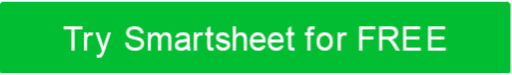 PROJECT NAMEPROJECT NAMEPROJECT MANAGERVERSION NO. Project AlphaProject AlphaLori Garcia0ORGANIZATIONORGANIZATIONDATE CREATEDVERSION DATE123 Organization Co.123 Organization Co.MM/DD/YYMM/DD/YYSTRATEGIC ITEMDESCRIPTIONDESCRIPTIONDESCRIPTIONChange Management Team StructureIdentify who will perform the change management work and involve key stakeholders. Create a change management team and embed a change manager with the project team. Use specific assignments for change management resources.Identify who will perform the change management work and involve key stakeholders. Create a change management team and embed a change manager with the project team. Use specific assignments for change management resources.Identify who will perform the change management work and involve key stakeholders. Create a change management team and embed a change manager with the project team. Use specific assignments for change management resources.TransparencyShare as many details as possible to keep team members informed. Acknowledge challenges or adverse outcomes that may occur.Share as many details as possible to keep team members informed. Acknowledge challenges or adverse outcomes that may occur.Share as many details as possible to keep team members informed. Acknowledge challenges or adverse outcomes that may occur.CommunicationCommunicate the change, who is affected, why it is essential, where, and when it will occur in open team meetings. Communicate the change, who is affected, why it is essential, where, and when it will occur in open team meetings. Communicate the change, who is affected, why it is essential, where, and when it will occur in open team meetings. ResistancePlan for change resistance that may occur in departments impacted differently than others. Anticipate team members having different solutions to the same problem or invested in how things are currently.Plan for change resistance that may occur in departments impacted differently than others. Anticipate team members having different solutions to the same problem or invested in how things are currently.Plan for change resistance that may occur in departments impacted differently than others. Anticipate team members having different solutions to the same problem or invested in how things are currently.RoadmapOutline the current situation to ensure a better understanding of the change and its impact and that there are no gaps in the process.Outline the current situation to ensure a better understanding of the change and its impact and that there are no gaps in the process.Outline the current situation to ensure a better understanding of the change and its impact and that there are no gaps in the process.RiskDocument the change project risk and potential risk factors. Document the change project risk and potential risk factors. Document the change project risk and potential risk factors. OtherContentContentContentOtherContentContentContentDISCLAIMERAny articles, templates, or information provided by Smartsheet on the website are for reference only. While we strive to keep the information up to date and correct, we make no representations or warranties of any kind, express or implied, about the completeness, accuracy, reliability, suitability, or availability with respect to the website or the information, articles, templates, or related graphics contained on the website. Any reliance you place on such information is therefore strictly at your own risk.